	Obec Vohančice, 666 01 Vohančice 29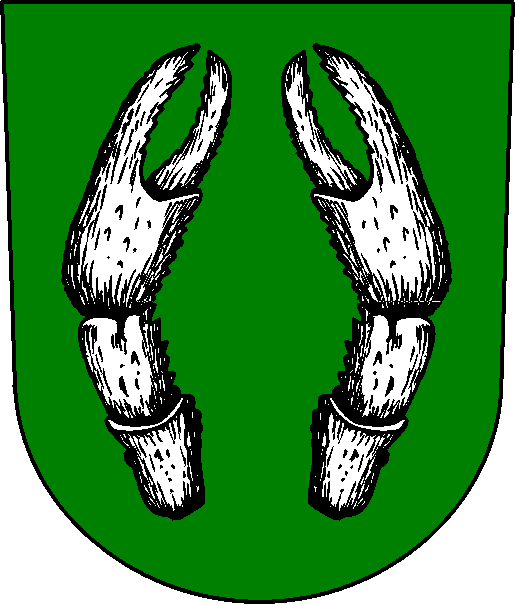 Volby do Poslanecké sněmovny Parlamentu ČR konané ve dnech 20.-21.října 2017Jmenování zapisovatele okrskové volební komise obce Vohančice    V souladu s ustanovením § 14c písm. e) zákona č. 247/1995 Sb., o volbách do Parlamentu České republiky a o změně a doplnění některých dalších zákonů, ve znění pozdějších předpisů jmenuji zapisovatelemokrskové volební komise pro volby do Poslanecké sněmovny Parlamentu ČR, které se budou konat ve dnech 20. a 21.10. 2017, ve volebním okrsku č. 1, v obci Vohančice:paní Marii SOJKOVOU,   bytem Deblín 324Ve Vohančicích dne:  6.9.2017Milan Šejnoha, starosta obce   ……………………………………….Zveřejněno na úřední desce dne: 6.9.2017Zveřejněno na elektronické úřední desce dne: 6.9.2017Sejmuto z úřední desky dne: 22.10.2017Sejmuto z elektronické úřední desky dne: 22.10.2017